ЧТО ТАКОЕ КОНФЛИКТ ИНТЕРЕСОВНА ГОСУДАРСТВЕННОЙ ГРАЖДАНСКОЙ (МУНИЦИПАЛЬНОЙ) СЛУЖБЕИ КАК ЕГО ПРЕДОТВРАТИТЬ ИЛИ УРЕГУЛИРОВАТЬ Конфликт интересов - это ситуация, при которой личная заинтересованность государственного гражданского (муниципального) служащего (далее - служащий) влияет или может повлиять на надлежащее, объективное и беспристрастное исполнение им должностных (служебных) обязанностей (осуществление полномочий) >>>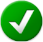 Как служащий, так и представитель нанимателя обязаны принимать меры по предотвращению или урегулированию конфликта интересов >>>Соблюдение служащими указанного требования обеспечивается соответствующими комиссиями >>>В чем выражается личная заинтересованностьКонфликт интересов всегда возникает на почве прямой или косвенной личной заинтересованности. Личная заинтересованность означает возможность в сложившейся ситуации получить доходы, выгоды, преимущества:1) самим служащим.Например, служащий обучается в образовательной организации, в отношении которой осуществляет контрольно-надзорные функции. Имеет место личная заинтересованность, поскольку служащий в силу должностного положения может получить преимущества при обучении, в частности завышенные оценки своих знаний;2) лицами, состоящими со служащим в близком родстве или свойстве (близкими родственниками). К ним относятся его родители, супруги, дети, братья, сестры, а также братья, сестры, родители, дети супругов и супруги детей.Например, служащий включен в состав конкурсной комиссии на замещение вакантной должности. Один из претендентов на эту должность - его сын. Возникает личная заинтересованность, так как сын может получить преимущество перед другими кандидатами.Тот факт, что служащий расторг брак, не является безусловным основанием для вывода об отсутствии личной заинтересованности.Например, бывшая супруга служащего была трудоустроена в возглавляемый им отдел. Суд выявил конфликт интересов, поскольку установил, что бывшие супруги продолжают проживать вместе и совместно воспитывают детей (Апелляционное определение Омского областного суда от 19.08.2015 по делу N 33-5397/2015);3) организациями или гражданами, с которыми служащий и (или) его близкие родственники связаны имущественными, корпоративными или иными близкими отношениями.Например, мать супруги служащего была единственным участником общества. С данным ООО служащий от имени местной администрации подписал контракт и в дальнейшем принял работы по нему. В силу личной заинтересованности служащего организация получила доходы, выгоды и преимущества, также ей не были выставлены штрафы за просрочку работ (Апелляционное определение Брянского областного суда от 16.09.2014).К случаям возникновения личной заинтересованности можно отнести ситуации, когда выгоду получают или могут получить иные лица, например друзья служащего, его родственников.См.: Памятка о типовых ситуациях конфликта интересов на государственной службе Российской Федерации и порядка их урегулирования (утв. Управлением делами Президента РФ);Обзор типовых ситуаций конфликта интересов на государственной службе Российской Федерации и порядке их урегулирования (Письмо Минтруда России от 15.10.2012 N 18-2/10/1-2088);Обзор практики правоприменения в сфере конфликта интересов N 2 (Письмо Минтруда России от 03.09.2018 N 18-0/10/П-6179);Обзор практики применения законодательства Российской Федерации о противодействии коррупции по вопросам предотвращения и урегулирования конфликта интересов;Обзор практики правоприменения в сфере конфликта интересов N 5;Обзор практики правоприменения в сфере конфликта интересов N 6;Методические рекомендации по вопросам привлечения к ответственности должностных лиц за непринятие мер по предотвращению и (или) урегулированию конфликта интересов.Какие меры нужно принять для предотвращения или урегулирования конфликта интересовОбязанность государственных гражданских и муниципальных служащих принимать меры по предотвращению и урегулированию конфликта интересов предусмотрена п. 1 ч. 3 ст. 10 Закона N 273-ФЗ.Меры, которые должен принять служащийПеречень таких мер не является исчерпывающим. В частности, служащий обязан:1) сообщить представителю нанимателя о возникшем конфликте интересов или о возможности его возникновения (ч. 2 ст. 11 Закона N 273-ФЗ, п. 12 ч. 1 ст. 15 Закона N 79-ФЗ, п. 11 ч. 1 ст. 12 Закона N 25-ФЗ). Для этого необходимо направить представителю нанимателя соответствующее уведомление.См. Как государственному гражданскому (муниципальному) служащему уведомить о возникшем конфликте интересов или о возможности его возникновения;2) при необходимости осуществить самоотвод (ч. 5 ст. 11 Закона N 273-ФЗ). Случаи самоотвода и его порядок устанавливаются законодательством РФ. Однако в настоящее время такой документ на федеральном уровне не принят.Представляется, что самоотвод может быть заявлен, например, если служащий является членом конкурсной комиссии на замещение вакантной должности госоргана, при этом один из кандидатов - его родственник;3) отказаться от выгоды, ставшей причиной возникновения конфликта интересов (ч. 4 ст. 11 Закона N 273-ФЗ, ч. 3.1 ст. 19 Закона N 79-ФЗ, ч. 2.1 ст. 14.1 Закона N 25-ФЗ).Например, служащий получает бесплатные услуги, скидки от организаций, в отношении которых он осуществляет отдельные функции государственного управления. Служащему следует отказаться от таких выгод вне зависимости от их размера;4) передать принадлежащие ему ценные бумаги (доли участия, паи в уставных (складочных) капиталах организаций) в доверительное управление, если владение ими приводит или может привести к конфликту интересов (ч. 7 ст. 11 Закона N 273-ФЗ, ч. 2 ст. 17 Закона N 79-ФЗ, ч. 2.2 ст. 14.1 Закона N 25-ФЗ).Передача осуществляется в соответствии с гражданским законодательством РФ.Непринятие служащим мер по предотвращению или урегулированию конфликта интересов является правонарушением, влекущим увольнение.Меры, которые обязан принять представитель нанимателяПредставитель нанимателя обязан принять меры по предотвращению или урегулированию конфликта интересов, если ему стало известно о возникновении у служащего личной заинтересованности, которая приводит или может привести к такому конфликту.Представитель нанимателя, в частности, обязан:1) изменить должностное или служебное положение служащего, являющегося стороной конфликта интересов, вплоть до его отстранения от исполнения должностных (служебных) обязанностей (ч. 4 ст. 11 Закона N 273-ФЗ, ч. 3.1 ст. 19 Закона N 79-ФЗ, ч. 2.1 ст. 14.1 Закона N 25-ФЗ).Такое изменение может состоять как в исключении соответствующих функций из должностных (служебных) обязанностей служащего, так и в отстранении его от замещаемой должности.Отстранение производится в установленном законодательством порядке. При этом служащему сохраняется денежное содержание;2) направить представление о возникновении у служащего конфликта интересов или о возможности его возникновения в комиссию по соблюдению требований к служебному поведению служащих и урегулированию конфликтов интересов.Данный вывод следует из абз. 3 пп. "а", абз. 5 пп. "б", пп. "в" п. 16 Положения о комиссиях по соблюдению требований к служебному поведению федеральных государственных служащих и урегулированию конфликта интересов, утвержденного Указом Президента РФ от 01.07.2010 N 821.Непринятие представителем нанимателя мер по предотвращению или урегулированию конфликта интересов является правонарушением, влекущим увольнение.См.: Памятка о типовых ситуациях конфликта интересов на государственной службе Российской Федерации и порядка их урегулирования (утв. Управлением делами Президента РФ);Методические рекомендации по вопросам привлечения к ответственности должностных лиц за непринятие мер по предотвращению и (или) урегулированию конфликта интересов.Каким образом образуется комиссия по соблюдению требований к служебному поведению служащих и урегулированию конфликтов интересовДанная комиссия образуется в государственном органе (ч. 5 ст. 19 Закона N 79-ФЗ), а также может быть создана в органе местного самоуправления, аппарате избирательной комиссии муниципального образования (ч. 4 ст. 14.1 Закона N 25-ФЗ).Комиссия осуществляет свою деятельность на основании положения, которое утверждается актом госоргана либо нормативными правовыми актами субъекта РФ и муниципальным правовым актом (ч. 6 ст. 19 Закона N 79-ФЗ, ч. 4 ст. 14.1 Закона N 25-ФЗ, п. п. 7 и 8 Указа Президента РФ от 01.07.2010 N 821).См. дополнительно:Форма положения о комиссии по соблюдению требований к служебному поведению госслужащих и урегулированию конфликта интересов в госоргане